МБДОУ детский садд/с №4 «Одуванчик»Памятка для родителей«Говорю с ребенком... на языке игры»Составитель: ст. воспитатель Полуянова Т. В., Воспитатель:Ануфриева Л.А., Гурбанова А.П.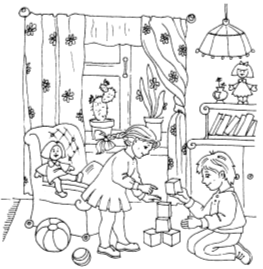 г. НовоалтайскНе ждите приглашения от своего ребенка, чтобы поиграть, проявите собственную инициативу!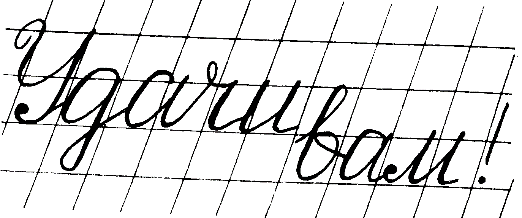 Наш адрес:г. НовоалтайскУл. Вагоностроительная 7 Тел. 5-66-51Берегите своих детей, 
Их за шалости не ругайте. 
Зло своих неудачных дней 
Никогда на них не срывайте. 

Не сердитесь на них всерьез, 
Даже если они провинились. 
Ничего нет дороже слез, 
Что с ресничек родных скатились. 

Если валит усталость с ног, 
Совладать с нею нет уже мочи, 
Ну а к Вам подойдет сынок, 
Или ручки протянет дочка - 

Обнимите покрепче их, 
Детской ласкою дорожите. 
Это счастье – короткий миг. 
Быть счастливыми поспешите. 

Ведь растают, как снег весной, 
Промелькнут дни златые эти. 
И покинут очаг родной 
Повзрослевшие Ваши дети. 

Перелистывая альбом 
С фото разных мгновений детства, 
С грустью вспомните о былом, 
О тех днях, когда были вместе. 

Как же будете Вы хотеть 
В это время опять вернуться, 
Чтоб им маленьким песню спеть, 
Щечки нежной губами коснуться. 

И пока в доме детский смех, 
От игрушек некуда деться, 
Вы на свете счастливее всех. 
Берегите, пожалуйста, детство.Уважаемый родитель!Позволяйте себе иногда отключиться от окружающих проблем и погрузиться в игровую атмосферу жизни своего ребенка. Это не только полезно, но и приятно! Вспомните свое собственное детство, ведь это было здорово?! Вот и отправляйтесь прямо сейчас вместе с ребенком в увлекательный мир игровых путешествий.      Если Вы пришли к ребенку в его комнату или уголок,поинтересуйтесь для начала, во что он любит играть или уже играет? Можно ли с ним поиграть? После этого Вы можете подключиться к уже начавшейся игре, взяв на себя подходящую по сюжету роль или предложить собственный сюжет, если игра у ребенка «не клеится».     Любимая игра девочек – «В семью». Какими домашними делами займутся члены «игрушечной» семьи? Станут готовится к дню рождения? Замечательно! Кто из игрушек будет именнинком? Надо подумать о подарке. А кто придет в гости? Как развлечь гостей? Чем вкусненьким угостить? Играйте на здоровье.     Вы давно собирались «В зоопарк»? Не хотите ли отправится прямо сейчас, пройти по вольерам, где живут разные животные... сначала вместе с ребенком соберите всех имеющихся в доме зверей, птиц и пресмыкающихся. Определите в комнате место для зоопарка. Понадобятся также билетная касса, билетер, экскурсовод. Фантазируйте дальше вместе с ребенком. Зоопарк уже открылся...     В «Туристическом агентстве» предлагают билеты. Кому достанется роль менеджера или агента бюро путешествий? С помощью современной техники – компьютера, телефона, факса (коробки из-под обуви или конфет) – агент знакомит потенциальных путешественников с турами на разные континенты. Хорошим оснащением игры станут рисунки ребенка про места, где он побывал с вами в отпуске; старые открытки с изображением растений, обитателей природных зон, городскими пейзажами, сувениры и другое. Сюжет игры выведет на развитие параллельных сюжетов – « В аэропорт», «В авто- или железнодорожный вокзал». Объединив несколько игровых сюжетов, Вы можете играть не один день.     Если Вы выбрали «Морское путешествие», для корабля вполне подойдет стул или кресло. Наверняка у ребенка есть название кораблю. Подходящий прием для обыгрывания сюжета игры – воображаемые действия, ваши и ребенка. Будут кстати руль, бинокль, рация из предметов заместителей (пустая коробка, крышка от кастрюли). Кому-то понравится роль радиста, а кто-то захочет стать врачом или поваром в ресторане на верхней палубе... через минуту корабль снимается с якоря...